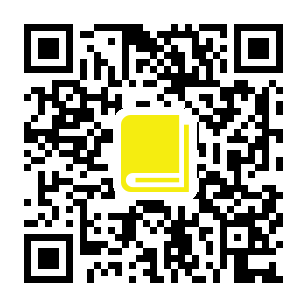 申込年月日年　　　　　月　　　　　日（ふりがな）氏名自認する性別（　　　　　　　）生年月日年　　　　　月　　　　　日（年齢　　　　才）現住所〒日中連絡の取れる電話番号（　　　　－　　　　－　　　　）FAX番号（　　　　－　　　　－　　　　）職業（勤務先・所属）メールアドレス①②（予備アドレス）※予備アドレスは①に記載のアドレスにメールが送信できなかった場合に送信します。※iwatedanjo2020@gmail.comからのメールが受信できるように設定してください。受講区分及び希望講座（〇をつけてください）【受講区分（いずれかに〇）】　　　サポーター認定　　　　聴講生受講区分及び希望講座（〇をつけてください）【希望講座（受講希望する講座すべてに〇）】①　　②　　③　　④　　⑤　　⑥　　⑦　　⑧　　⑨　　⑩単位の繰越あり　⇒（　　　年度受講　　　単位取得済）　　　　　なし受講にあたってのお願い（いずれも✓をお願いします）□標記講座の受講にあたり、講座の資料や動画の録画・録音、複製、・転載、第三者への共有　などの行為をしないことを遵守します。□サポーター認定となった場合、地域での活動に繋げるため、記載した住所地の市町村役場　へ個人情報（住所、氏名）を提供することを承諾します。受講にあたり連絡したいことなどがありましたらご記入ください、受講にあたり連絡したいことなどがありましたらご記入ください、